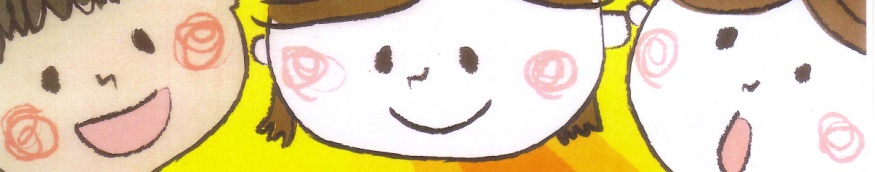 三重県人教 ボランティアスタッフ201６年度募集公益社団法人　三重県人権教育研究協議会　三重県人教は、一人ひとりの子どもの自己実現をめざし、人権教育の研究、実践の支援等を展開しています。私たちの活動を「ボランティアスタッフ」としてお手伝いいただく、なかまのみなさんをお待ちしています。○18歳以上の方なら、どなたでもご参加いただけます。　　（高校生につきましては、保護者・学校の了解を得て申し込んでください）○具体的にお願いしたいこと・｢せいかつ｣実践交流会【6/１０（金）津市】・豊かな就学前人権教育実践交流会【7/９（土）津市】・第５０回三重県人権・同和教育研究大会【10/１５（土）、１６日（日）松阪市・多気郡】にかかわる業務サポート（例：資料袋詰め・交通案内・受付等）○お申込方法とサポート業務の流れ①三重県人教事務局へ登録メールをお送りください。　　　（例：「三重県人教ボランティアスタッフ201６に登録します。　所属　お名前　」）②お願いしたい業務ができましたら、三重県人教事務局よりメールでご連絡させていただきます。③お手伝いいただける業務日について、メールでご返信ください。④さらに詳しい業務内容等を三重県人教事務局より、メールでご連絡させていただきます。⑤お願いした時間に、お願いした場所で、サポート業務を行っていただきます。○ボランティア料について・交通費等の補助として一律500円をお支払いします。過不足があろうかと思いますが、ご了承ください。○保険について・ボランティア保険を三重県人教事務局でかけさせていただきます。○お申し込みはメールで…sandokyo@poem.ocn.ne.jp*なお、登録いただいたメールアドレスについては、今年度内のボランティアスタッフについての連絡時に使わせていただきます。従って、今年度末をもってメールアドレスは消去させていただきます。ぜひ、来年度の募集に際しましても、ご登録いただけたらありがたいです。公益社団法人　三重県人権教育研究協議会事務局〒514-0113　三重県津市一身田大古曽693－１ 三重県人権センター内TEL 059-233-5530　FAX 059-233-5533事務担当：錦織　厚史三重県人教　ボランティアスタッフ登録用紙三重県人教　ボランティアスタッフ登録用紙お　名　前所　　　属連絡先（電話）メールアドレス備　　　考三重県人教　ボランティアスタッフ登録用紙三重県人教　ボランティアスタッフ登録用紙お　名　前所　　　属連絡先（電話）メールアドレス備　　　考